Kontaktuppgifter för Kinnekulle Judoklubb.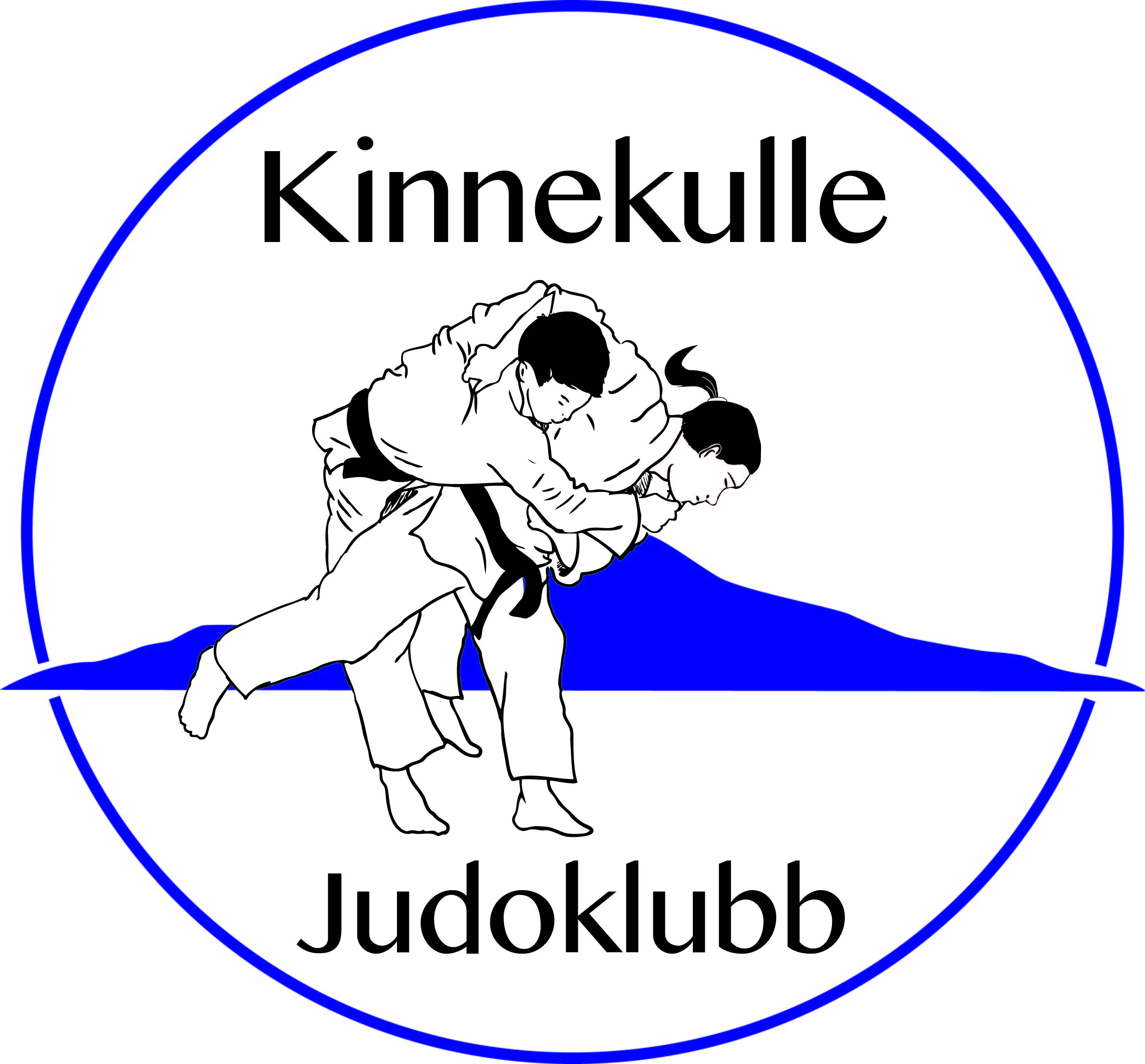 Namn: ____________________________________________________Personnummer (10 siffror): ___________________________________Bostadsadress: _____________________________________________Telefon: ___________________________________________________E-post: ____________________________________________________Övriga uppgifter som ledarna behöver känna till:____________________________________________________________________________________________________________________Kontaktperson 1: ___________________________________________Telefon(er) : _______________________________________________E-post: ____________________________________________________Kontaktperson 2: ___________________________________________Telefon(er) : _______________________________________________E-post: ____________________________________________________Vårt/mitt barn får åka med i ledarens bil	Ja 	Nej Vårt/mitt barn får vara med på bild i tidning och hemsida      Ja	NejNamnteckning: _____________________________________________Namnteckning: _____________________________________________